SPRAWOZDANIE ZA 2016 ROKZ REALIZACJIPOWIATOWEGO PROGRAMU ROZWOJU PIECZY ZASTĘPCZEJ NA LATA 2015 – 2017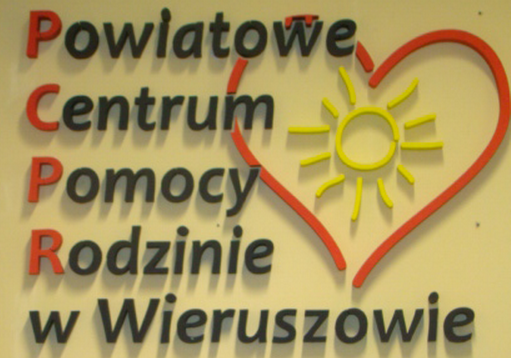 2017 ROK Powiatowe Centrum Pomocy Rodzinie w Wieruszowie pełni funkcję organizatora rodzinnej pieczy zastępczej w powiecie wieruszowskim. Powyższą rolę reguluje stosowne Zarządzenie Starosty Wieruszowskiego nr 33/11 z dnia 25 października 2011r., które zostało zmienione Zarządzeniem Starosty Wieruszowskiego nr 32/14 z dnia 13 listopada 2014 r.Zgodnie z art. 180 ustawy z dnia 9 czerwca 2011 r. o wspieraniu rodziny i systemie pieczy zastępczej (Dz. U z 2017 r. poz. 697), do zadań własnych powiatu należy opracowanie i realizacja 3 – letnich programów dotyczących rozwoju pieczy zastępczej. W związku
z powyższym w dniu 27 lutego 2015 r. Uchwałą Nr IV/21/15 Rada Powiatu Wieruszowskiego przyjęła „Powiatowy Program Rozwoju Pieczy Zastępczej na lata 2015-2017”. Celem głównym programu jest: Rozwój i doskonalenie systemu opieki nad dziećmi przebywającymi w pieczy zastępczej na terenie powiatu wieruszowskiego oraz pomoc usamodzielniającym się wychowankom w adaptacji do samodzielnego życia. Rodzina jest podstawową formą opieki nad dzieckiem i tak jak każda grupa społeczna ulega systematycznie przeobrażeniom. Jednak jej rola jest nie do przecenienia. To rodzina kształtuje w dziecku normy, przekazuje wartości, uczy zasad współżycia społecznego, zabezpiecza potrzeby fizjologiczne, bezpieczeństwa, afiliacji, szacunku i uznania, samorealizacji. Rodzina oddziałuje na młodego człowieka niezależnie od tego czy jest środowiskiem wartościowym, czy też przejawia cechy dysfunkcjonalności. Negatywnie na dziecko może działać m.in.: migracje zarobkowe rodziców, rosnącą liczbę rozwodów, przemoc w rodzinie, alkoholizm, bezradność życiowa i wychowawcza, nowe rodzaje uzależnień, itp. Dużą rolę w wychowaniu pełni też pozytywna więź emocjonalna między rodzicami
a dzieckiem, dzięki której dziecko się stara, bo zależy mu na akceptacji rodziców. Z rodziny dziecko wynosi stosunek do samego siebie, nadzieje, oczekiwania wobec świata i najbliższych, obraz rodziny, wzory ról rodzinnych a także urazy, kompleksy i obawy.Propagowanie i rozwijanie rodzinnej opieki zastępczej ma głębokie uzasadnienie społeczne i ekonomiczne. Jest to jeden z najbardziej efektywnych i pożądanych sposobów ochrony i pomocy dzieciom nieposiadającym naturalnej i prawidłowo funkcjonującej rodziny. Rodzicielstwo zastępcze zastępuje dziecku jego biologicznych rodziców w wychowaniu
i obdarzaniu go miłością. Ponadto, pozwala dzieciom na możliwość poznania czym jest ciepły i bezpieczny dom, dzięki czemu dziecko wyposażone jest w podstawowe umiejętności pozwalające mu wkroczyć w dorosłe życie.W powiecie wieruszowskim Powiatowe Centrum Pomocy Rodzinie zajmuje się organizacją pieczy zastępczej dla dzieci i młodzieży pochodzących z rodzin, które z różnych powodów, nie są w stanie zapewnić dziecku bezpieczeństwa oraz odpowiednich warunków do rozwoju.Wspomaganie rodzin zastępczych w wypełnianiu zadań wynikających z ustawy oraz wychowaniu i opiece nad ww. dziećmi oznacza duże zaangażowanie ze strony wielu instytucji jak i podmiotów pozainstytucjonalnych. W tym celu należy zabezpieczać rodziny poprzez stworzenie skoordynowanego i spójnego systemu pieczy zastępczej.Cel główny realizowany jest poprzez cele szczegółowe zdefiniowane następująco:Zapewnienie opieki i wychowania dzieciom wymagającym umieszczenia w pieczy zastępczej.Zapewnienie profesjonalnego wsparcia dla rodzinnych i instytucjonalnych form opieki oraz usamodzielnianych wychowanków pieczy zastępczej.Osiągnięcie tak zdefiniowanych celów szczegółowych możliwe jest dzięki podjęciu określonych zadań i działań założonych w programie: Zapewnienie opieki i wychowania dzieciom wymagającym umieszczenia w pieczy zastępczej2. Zapewnienie profesjonalnego wsparcia dla rodzinnych i instytucjonalnych form opieki oraz usamodzielnianych wychowanków pieczy zastępczej.PODSUMOWANIE:Przedstawione sprawozdanie z „Powiatowego Programu Rozwoju Pieczy Zastępczej na lata 2015 – 2017” zostało opracowane na podstawie zrealizowanych działań w roku 2016. Główne założenia zmierzały do rozwoju i doskonalenia systemu opieki nad dziećmi przebywającymi w pieczy zastępczej na terenie powiatu wieruszowskiego oraz pomocy usamodzielniającym się wychowankom w adaptacji do samodzielnego życia. W ramach celu szczegółowego: Zapewnienie opieki i wychowania dzieciom wymagającym umieszczenia w pieczy zastępczej, pracownicy PCPR-u w Wieruszowie prowadzili działania zwiększające świadomość mieszkańców powiatu wieruszowskiego o rodzicielstwie zastępczym jak również podejmowano działania mające na celu pozyskanie kandydatów na rodziny zastępcze niezawodowe bądź zawodowe. Rozpowszechniano ulotki informacyjne dotyczące rodzicielstwa zastępczego (150 ulotek). W lokalnych mediach  pojawiły się informacje
o organizacji dni otwartych rodzicielstwa zastępczego w Powiatowym Centrum Pomocy Rodzinie w Wieruszowie dla osób zainteresowanych pełnieniem funkcji rodziny zastępczej. Ponadto w siedzibie PCPR-u oraz na stronie internetowej dostępne są informacje dotyczące warunków, jakie należy spełnić, aby ubiegać się o ustanowienie rodziny zastępczej. W roku 2016 podczas IV Kongresu Rodzicielstwa Zastępczego wyróżniono
13 powiatów za wkład i rozwój rodzinnej opieki zastępczej oraz podejmowanie wysiłków, aby dobrze realizować zapisy Ustawy o wspieraniu rodziny i systemie pieczy zastępczej w tym
m. in. powiat wieruszowski oraz Powiatowe Centrum Pomocy Rodzinie w Wieruszowie, które otrzymało wyróżnienie dla Organizatora Rodzinnej Pieczy Zastępczej. Wyróżnienia przyznano w ramach konkursu dla powiatów organizowanego przez Koalicję przy współpracy ze Związkiem Powiatów Polskich oraz Ogólnopolskim Stowarzyszeniem Powiatowych
i Miejskich Ośrodków Pomocy Rodzinie „CENTRUM”.W roku sprawozdawczym na mocy postanowień Sądów utworzono 3 rodziny zastępcze niezawodowe, w których umieszczono łącznie 3 dzieci, 3 spokrewnionych, w których umieszczono łącznie 5 dzieci. Jedna rodzina zastępcza niezawodowa w grudniu 2016 roku osiedliła się na terenie powiatu wieruszowskiego (rodzina pochodzi z Makowa Podhalańskiego).  W porównaniu z rokiem ubiegłym obserwuje się spadek zawiązywania nowych rodzin zastępczych. W roku 2016 nowo powstałe rodziny zostały objęte opieką koordynatora rodzinnej pieczy zastępczej (5), a 1 rodzina zastępcza spokrewniona została objęta opieką organizatora rodzinnej pieczy zastępczej. Na terenie powiatu wieruszowskiego funkcjonują dwie placówki opiekuńczo-wychowawcze typu rodzinnego w Lubczynie oraz Sokolnikach, w których umieszczonych jest obecnie 17 dzieci, w tym 4 pochodzących z powiatu zgierskiego.Ustawa z dnia 9 czerwca 2011 r. o wspieraniu rodziny i systemie pieczy zastępczej wprowadziła obowiązek planowania oraz określania limitu rodzin zastępczych funkcjonujących w powiecie. W Programie Rozwoju Pieczy Zastępczej w Powiecie Wieruszowskim na lata 2015 – 2017 zaplanowano, w roku 2016 utworzenie 1 rodziny zastępczej zawodowej. Jednakże ze względu na brak kandydatów do jej pełnienia nie powstała zaplonowana rodzina zastępcza zawodowa.W ramach celu szczegółowego: Zapewnienie profesjonalnego wsparcia dla rodzinnych i instytucjonalnych form opieki oraz usamodzielnianych wychowanków pieczy zastępczej, w roku 2016 Kierownik Centrum oraz pracownicy zespołu ds. rodzinnej pieczy zastępczej uczestniczyli w szkoleniach, konferencjach, podnosili swoją wiedzę
i umiejętności w zakresie specjalistycznej pomocy dziecku i rodzinie. PCPR - organizator rodzinnej pieczy zastępczej zorganizował 3 szkolenia dla rodzin zastępczych, aby zwiększyć wiedzę rodziców zastępczych z zakresu usamodzielnienia wychowanków, sposobu rozwiązywania konfliktów oraz wypalenia zawodowego i sposobu radzenia sobie z nim.
Od stycznia do marca 2016 r. kontynuowana była grupa wsparcia, w spotkaniach uczestniczyło łącznie 5 rodziców zastępczych. W roku 2016 Powiatowe Centrum Pomocy Rodzinie dodatkowo wspiera rodziny zastępcze i placówki opiekuńczo – wychowawcze typu rodzinnego poprzez realizację Projektu pn. „Wzmocnienie pieczy zastępczej w powiecie wieruszowskim”, w którym biorą udział rodziny zastępcze, dyrektorzy i wychowawcy placówek opiekuńczo – wychowawczych typu rodzinnego oraz dzieci przebywające w pieczy zastępczej, projekt ma na celu rozwój
i doskonalenie opieki nad dziećmi, podniesienie kompetencji wychowawczych oraz umiejętność komunikowania się z podopiecznymi. W ramach projektu realizowano: -  grupowe poradnictwo prawne, którego celem było podniesienie wiedzy osób świadczących pieczę zastępczą z zakresu prawa rodzinnego oraz praw i obowiązków wynikających z ustawy z dnia 9 czerwca 2011 r. o wspieraniu rodziny i systemu pieczy zastępczej.- warsztaty z zakresu rozwoju umiejętności w komunikowaniu się i społecznych, które miały na celu wzmocnienie pieczy zastępczej poprzez poprawę relacji w poszczególnych rodzinach oraz placówkach opiek.-wych. typu rodzinnego.- warsztaty z zakresu podniesienia kompetencji wychowawczych – „Szkoła dla rodziców
i wychowawców” miały na celu zmniejszenie poczucia bezsilności w odniesieniu do różnych trudności życiowych oraz pokazanie uczestnikom projektu sprawującym pieczę zastępczą jak spojrzeć inaczej na wychowanie dzieci.- grupę wsparcia, która miała na celu chociaż częściowo zniwelować poczucie osamotnienia
w przeżywanych trudnościach życiowych sprawujących pieczę zastępczą.W porównaniu z rokiem ubiegłym dzięki realizacji projektu pn. „Wzmocnienie pieczy zastępczej w powiecie wieruszowskim” obserwujemy rozwój usług świadczonych przez organizatora rodzinnej pieczy zastępczej oraz rozwój usług udzielanych osobom sprawującym pieczę  zastępczą i dzieciom w niej umieszczonym. Uczestnicy projektu nabyli nową wiedzę, którą będą mogli wykorzystać w życiu codziennym.Ponadto rodziny zastępcze miały możliwość korzystania z porad świadczonych przez zespół ds. rodzinnej pieczy zastępczej, a także w Punkcie Interwencji Kryzysowej, gdzie uzyskiwały pomoc w zakresie prawnym oraz psychologicznym. W roku 2016 psycholog PCPR-u w Wieruszowie udzielał wsparcia jednej rodzinie zastępczej w jej miejscu zamieszkania. Pracownicy zajmujący się rodzinną pieczą zastępczą podejmowali wielokrotnie współpracę z innymi instytucjami (GOPS, kuratorzy, szkoły, Sąd, itp.) co wpływało na lepszą współpracę z rodzinami zastępczymi.PCPR w Wieruszowie w roku sprawozdawczym objął wsparciem i poradnictwem
6 osób, które opuściły pieczę zastępczą. Byli to wychowankowie rodzinnej i instytucjonalnej pieczy zastępczej. Zostało sporządzonych 12 indywidualnych programów usamodzielnienia (10 w rodzinnej pieczy zastępczej, 2 w instytucjonalnej). Ponadto wsparto finansowo pełnoletnich wychowanków pieczy zastępczej poprzez wypłaty przysługujących im świadczeń. W roku 2017 należy utrzymać zakres prowadzonych działań i dalej rozszerzać usługi wspierające dla rodzin zastępczych oraz placówek opiekuńczo – wychowawczych typu rodzinnego. Powyższe działania przyczynią się do stworzenia kompleksowego i sprawnego systemu opieki nad rodziną i dzieckiem. Należy prowadzić również szeroką promocję rodzicielstwa zastępczego oraz podjąć działania w celu uruchomienia na terenie powiatu mieszkania chronionego dla pełnoletnich wychowanków pieczy zastępczej.Zadanie 1: Przeprowadzanie akcji promujących rodzicielstwo zastępczeZadanie 1: Przeprowadzanie akcji promujących rodzicielstwo zastępczeZadanie 1: Przeprowadzanie akcji promujących rodzicielstwo zastępczeLp.DziałanieDziałanie1.Organizowanie akcji promujących rodzicielstwo zastępcze W roku 2016 pracownicy zespołu ds. rodzinnej pieczy zastępczej działającym w PCPR organizowali w lipcu oraz grudniu dzień otwarty rodzicielstwa zastępczego, w celu pozyskania nowych rodzin zastępczych w powiecie wieruszowskim. Ponadto PCPR udzielał informacji w godzinach pracy 730 – 1530 zainteresowanym mieszkańcom z terenu powiatu wieruszowskiego. 2.Zaznajomienie społeczności lokalnej
 z funkcjonowaniem pieczy zastępczej poprzez ulotki artykuły w prasie
i na str. www- w ubiegłym roku rozdysponowano ok. 150 ulotek promujących rodzinne formy pieczy zastępczej, - w roku 2016 ukazały się  2 artykuły w prasie lokalnej zachęcające społeczność powiatu wieruszowskiego do zostania rodziną zastępczą oraz do udziału w dniach otwartych rodzicielstwa zastępczego,- na tablicy ogłoszeń w siedzibie PCPR oraz na stronie internetowej dostępne są informacje na temat rodzicielstwa zastępczego oraz wykaz niezbędnych dokumentów, jakie należy złożyć, aby zostać rodziną zastępczą.3.Udział w Obchodach dnia rodzicielstwa zastępczego- w dniu 04.06.2016 r. 3 rodziny zastępcze z terenu powiatu wieruszowskiego uczestniczyły w Wojewódzkim Pikniku Rodzin Zastępczych w Tuszynie, organizowanym przez Fundację Rodzinnej Opieki Zastępczej „JA I MÓJ DOM” oraz RCPS w Łodzi. Podczas pikniku jedna rodzina zastępcza, wskazana przez organizatora rodzinnej pieczy zastępczej, otrzymała nagrodę. Dodatkowo 3 dzieci z rodzin zastępczych otrzymały wyróżnienia w konkursie plastyczno – literackim.Zadanie 2: Tworzenie nowych rodzin zastępczych w tym zawodowych rodzin zastępczych oraz rozwój instytucjonalnej – rodzinnej pieczy zastępczejZadanie 2: Tworzenie nowych rodzin zastępczych w tym zawodowych rodzin zastępczych oraz rozwój instytucjonalnej – rodzinnej pieczy zastępczejZadanie 2: Tworzenie nowych rodzin zastępczych w tym zawodowych rodzin zastępczych oraz rozwój instytucjonalnej – rodzinnej pieczy zastępczejLp.DziałanieDziałanie1.Prowadzenie procedury kwalifikacyjnejw 2016 roku PCPR wydał 4 opinie dla kandydatów do pełnienia funkcji rodziny zastępczej niezawodowej.2.Organizowanie szkoleń dla kandydatów do pełnienia funkcji rodzin zastępczych, RDD lub placówek opiekuńczo-wychowawczych typu rodzinnegoW 2016 r. PCPR w Wieruszowie, zakwalifikował 4 rodziny, na szkolenie dla kandydatów do pełnienia funkcji rodzin zastępczych skierowane zostały 2 rodziny (szkolenie odbywało się w I kwartale 2016 r. pozostałe 2 rodziny złożyły dokumenty na rodzinę zastępczą po I kwartale – co skutkowało brakiem szkoleń w 2016 r.). Szkolenie to organizowała Diecezjalna Fundacja Ochrony Życia, Katolicki Ośrodek Adopcyjny i Opiekuńczy w Opolu.3. Tworzenie nowych rodzin zastępczychW roku sprawozdawczym na terenie powiatu wieruszowskiego na mocy postanowienia sądu zawiązane zostały:- 3 rodziny zastępcze spokrewnione,- 3 rodziny niezawodowe oraz w rodzinie zastępczej zawodowej został umieszczony 1 chłopiec z terenu powiatu łaskiego.4.Uruchomienie 1 placówki opiekuńczo – wychowawczej typu rodzinnegoZadanie to ma zostać zrealizowane do końca 2017 rokuZadanie 1: Zwiększenie liczby koordynatorów rodzinnej pieczy zastępczejZadanie 1: Zwiększenie liczby koordynatorów rodzinnej pieczy zastępczejZadanie 1: Zwiększenie liczby koordynatorów rodzinnej pieczy zastępczejLp.DziałanieDziałanie1.Zatrudnienie koordynatora Zadanie zrealizowano w 2015 roku poprzez zatrudnienie 1 koordynatora.W roku 2016 PCPR w Wieruszowie zatrudniał 2 koordynatorów rodzinnej pieczy zastępczej w formie zadaniowego czasu pracy. Pod opieką koordynatorów łącznie znajduje się 30 rodzin zastępczych (stan na dzień 31.12.2016 r.).Zadanie 2: Podniesienie kwalifikacji zatrudnionej kadry Zespołu ds. rodzinnej pieczy zastępczejZadanie 2: Podniesienie kwalifikacji zatrudnionej kadry Zespołu ds. rodzinnej pieczy zastępczejZadanie 2: Podniesienie kwalifikacji zatrudnionej kadry Zespołu ds. rodzinnej pieczy zastępczejLp.DziałanieDziałanie1.Uczestniczenie w szkoleniach podnoszących kwalifikacje w roku 2016 w 5 szkoleniach oraz 4 konferencjach brało udział 5 pracowników PCPR-u w Wieruszowie zajmujących się pieczą zastępczą:- w dniu 12.02.2016 r. starszy pracownik socjalny wraz z kierownikiem PCPR-u uczestniczyli w szkoleniu warsztatowym pn.: „Realizacja zadań z zakresu wsparcia rodziny i systemu pieczy zastępczej”,- w dniach 10 – 13.04.2016 r. koordynator rodzinnej pieczy zastępczej uczestniczył w konferencji pt.: „Koordynator rodzinnej pieczy zastępczej na starcie”,- w dniu 11.05.2016 r. koordynatorzy rodzinnej pieczy zastępczej uczestniczyli w szkoleniu pn.: „Nowe narkotyki i przestępczość narkotykowa. Co warto wiedzieć?”,- w dniu 24.05.2016 r. psycholog i pedagog uczestniczyli w szkoleniu pn.: „Konsekwencje używania przez społeczeństwo nowych substancji psychoaktywnych należących do grupy dopalaczy”,- w dniu 22.06.2016 r. Koordynator rodzinnej pieczy zastępczej wspólnie z kierownikiem PCPR-u uczestniczyli w IV Kongresie Rodzicielstwa Zastępczego organizowanego przez Koalicję na rzecz Rodzinnej Opieki Zastępczej,- w dniu 14.10.2016 r. koordynatorzy oraz pedagog uczestniczyli w konferencji szkoleniowej pn.: ”Pomoc dzieciom po traumie”.- w dniu 10.11.2016 r. koordynatorzy uczestniczyli w szkoleniu pn.: ”Dziecko jako ofiara i sprawca przemocy. Procedura odbierania dziecka rodzinie”,- w dniu 21.11.2016 r. psycholog wraz z pedagogiem uczestniczyli w konferencji pn.:  ”Nastolatek jako sprawca i ofiara przemocy”,- w dniu 14.12.2016 r. pedagog uczestniczył w szkoleniu z obsługi Lex Gamma.Zadanie 3: Współpraca ze środowiskiem lokalnym, w szczególności z ośrodkami pomocy społecznej, sądami i ich organami pomocniczymi oraz instytucjami oświatowymiZadanie 3: Współpraca ze środowiskiem lokalnym, w szczególności z ośrodkami pomocy społecznej, sądami i ich organami pomocniczymi oraz instytucjami oświatowymiZadanie 3: Współpraca ze środowiskiem lokalnym, w szczególności z ośrodkami pomocy społecznej, sądami i ich organami pomocniczymi oraz instytucjami oświatowymiLp.DziałanieDziałanie1.Wymiana informacji pomiędzy instytucjami Organizator rodzinnej pieczy zastępczej 
w roku 2016 przeprowadził:- 99 ocen sytuacji dzieci przebywających w rodzinach zastępczych - przesłał 99 opinii do Sądu dotyczących zasadności dalszego pobytu małoletnich w pieczy zastępczej,- pracownicy PCPR w 2016 roku założyli 7 nowych planów pomocy dziecku, - dokonano 86 razy modyfikacji istniejących już planów pomocy dziecku,- wystosował 77 pisemnych zapytań o funkcjonowanie w środowisku szkolnym małoletnich przebywających w rodzinach zastępczych. Dodatkowo zespół ds. rodzinnej pieczy zastępczej utrzymywał regularny kontakt z pracownikami Gminnych Ośrodków Pomocy Społecznej (pracownikami socjalnymi, asystentami rodzinnymi), kuratorami zawodowymi i społecznymi. Koordynatorzy rodzinnej pieczy zastępczej 35 razy kontaktowali się z kuratorami sądowymi oraz
z instytucjami takimi jak: ośrodki pomocy społecznej, Poradnia Psychologiczno-Pedagogiczna oraz szkoły.Zadanie 4: Udzielanie specjalistycznego wsparciaZadanie 4: Udzielanie specjalistycznego wsparciaZadanie 4: Udzielanie specjalistycznego wsparciaLp.DziałanieDziałanie1.Udzielanie pomocy pedagogicznej, psychologicznej i prawnej osobom tworzącym rodziny zastępcze oraz usamodzielniającym się wychowankom W roku 2016 rodziny zastępcze korzystały z pomocy:- psychologicznej (96 porad) - pedagogicznej (59 porad) w godzinach pracy PCPR.Ponadto 9 rodzin zastępczych korzystało z pomocy prawnej w ramach Punktu Interwencji Kryzysowej, jaki działa przy PCPR 
w Wieruszowie.Ponadto w ramach projektu „Wzmocnienie pieczy zastępczej w powiecie wieruszowskim” prowadzono grupowe poradnictwo prawne z zakresu prawa rodzinnego i ustawy o wspieraniu rodziny i systemu pieczy zastępczej w którym uczestniczyło 16 osób (2 spotkania po 8 osób)2.Utworzenie grupy wsparcia dla rodziców zastępczych Od 1 stycznia 2016 r. do marca 2016 r. kontynuowana była grupa wsparcia dla rodziców zastępczych. Do dnia 31.03.16 odbyły się 2 spotkania, w których uczestniczyło łącznie 5 osóbPonadto w ramach projektu „Wzmocnienie pieczy zastępczej w powiecie wieruszowskim” utworzono grupę wsparcia dla rodzin zastępczych. Odbyło się 8 spotkań dla 7 osób (od września 2016 do 31.12.2016)3.Zapewnienie rodzicom zastępczym szkoleń mających na celu podnoszenie ich kwalifikacji oraz pomoc w rozwiązywaniu trudności wynikających ze sprawowanej funkcjiW 2016 roku pracownicy zespołu ds. pieczy zastępczej zrealizowali 3 szkolenia w tym jedno we współpracy z Poradnią Psychologiczno – Pedagogiczną w Wieruszowie:- 22.06.2016 r. – szkolenie pn.: „Efektywne metody rozwiązywania konfliktów”, mające na celu zwiększenie wiedzy rodziców zastępczych na temat sposobów rozwiązywania konfliktów,- 23.09.2016 r.  – szkolenie pn.: „Autostrada ku dorosłości – w świetle obowiązujących przepisów”, mające na celu zwiększenie wiedzy rodziców zastępczych na temat usamodzielnienia wychowanków,- 21.12.2016 r. – szkolenie pn. „Wypalenie zawodowe – jak sobie z nim radzić”, mające na celu zwiększenie wiedzy rodziców zastępczych na temat wypalenia zawodowego i sposobu jego zapobiegania,Ponadto w ramach projektu „Wzmocnienie pieczy zastępczej w powiecie wieruszowskim”- Prowadzono warsztaty z zakresu rozwoju umiejętności w komunikowaniu się i społecznych (4 spotkania dla 16 osób – 4 grupy)- Prowadzono warsztaty z zakresu podniesienia kompetencji wychowawczych – „Szkoła dla rodziców i wychowawców” (30 godzin 7 osób)Zadanie 5: Zapewnienie wsparcia usamodzielniającym się wychowankom pieczy zastępczejZadanie 5: Zapewnienie wsparcia usamodzielniającym się wychowankom pieczy zastępczejZadanie 5: Zapewnienie wsparcia usamodzielniającym się wychowankom pieczy zastępczejLp.DziałanieDziałanie1. Utworzenie mieszkania chronionego na terenie powiatuZadanie to zaplanowano na 2017 rok2.Pomoc w opracowaniu indywidualnych programów usamodzielnianiaPracownicy PCPR w Wieruszowie opracowali wspólnie z opiekunami usamodzielnienia i pełnoletnimi wychowankami:- 10 indywidualnych programów usamodzielnienia w rodzinnej pieczy zastępczej,- 2 indywidualne programy usamodzielnienia w instytucjonalnej pieczy zastępczej.3.Wspieranie finansowe i rzeczowe dla pełnoletnich wychowankówW roku 2016 pełnoletnim wychowankom rodzin zastępczych PCPR wypłaciło:- 3 świadczenia na zagospodarowanie w wysokości 4.500 zł, - 97 świadczeń na kontynuowanie nauki 
w łącznej kwocie 48.264 zł.W roku sprawozdawczym dla wychowanków instytucjonalnej pieczy zastępczej wypłacono:- 29 świadczeń na kontynuowanie nauki 
w łącznej kwocie 14.466,67 zł.4.Motywowanie do aktywnego poszukiwania pracy i pomoc w zakresie przygotowania do wejścia na rynek pracyW roku 2016 żaden podopieczny z rodzin zastępczych nie został skierowany do Powiatowego Urzędu Pracy w celu rejestracji i poszukiwania pracy.5.Pomoc w pozyskaniu mieszkań z zasobów gminyW roku 2016 żaden wychowanek nie złożył wniosku o pozyskanie mieszkania z zasobów gminy – wszyscy pełnoletni wychowankowie zadeklarowali pozostanie w rodzinie zastępczej do czasu ukończenia nauki.Zadanie 6: Wsparcie finansowe rodzinnych i instytucjonalnych form pieczy zastępczejZadanie 6: Wsparcie finansowe rodzinnych i instytucjonalnych form pieczy zastępczejZadanie 6: Wsparcie finansowe rodzinnych i instytucjonalnych form pieczy zastępczejLp.DziałanieDziałanie1.Przyznawanie świadczeń dla rodzin zastępczych:- na pokrycie kosztów utrzymania dziecka w rodzinie zastępczej- na wypłacenie wynagrodzeń zawodowym rodzinom zastępczym- na wypłatę dodatkowych świadczeń dla rodzin zastępczych- na przyznanie środków finansowych na utrzymanie lokalu mieszkalnego w budynku wielorodzinnym lub domu jednorodzinnym w którym zamieszkuje rodzina zastępcza zawodowa lub prowadzony jest rodzinny dom dzieckaW roku 2016 wypłacono:- 675 świadczeń na pokrycie kosztów utrzymania dziecka w rodzinie zastępczej w kwocie 523.112,40 zł,- 24 świadczenia w formie dodatku na zwiększone koszty utrzymania dziecka niepełnosprawnego w kwocie 4.800 zł, które miesięcznie wynosi 200 zł,- 12 świadczeń na wynagrodzenie dla rodziny zastępczej zawodowej w wysokości  28.720,80 zł,- 3 jednorazowe świadczenia na pokrycie niezbędnych wydatków związanych z potrzebami przyjmowanego dziecka dla 3 rodzin zastępczych w łącznej kwocie 3.700 zł,- przyznano 7 dofinansowań dla dzieci z rodzin zastępczych do wypoczynku poza miejscem zamieszkania w łącznej kwocie 1.400 zł,- 391 świadczeń – dodatek wychowawczy (500+) dla dzieci umieszczonych w rodzinie zastępczej na łączną kwotę 192.315,07 zł- 4 świadczenia na utrzymanie lokalu mieszkalnego lub domu jednorodzinnego dla rodziny zastępczej zawodowej w wysokości 6.110,14 zł,- 1 świadczenie na pokrycie kosztów związanych z przeprowadzeniem niezbędnego remontu domu jednorodzinnego  na kwotę 8.000 zł2.Utrzymanie placówek opiekuńczo – wychowawczych na terenie powiatu1. Na prowadzenie placówki opiekuńczo – wychowawczej typu rodzinnego pod nazwą: „Rodzinny Dom Fundacji HAPPY KIDS nr 5 w Lubczynie” w roku 2016 przekazano dotację w wysokości 205.729,83 zł (w placówce przebywa obecnie 9 dzieci) z przeznaczeniem na:- wynagrodzenia dla osób prowadzących placówkę opiekuńczo – wychowawczą typu rodzinnego w Lubczynie w łącznej kwocie 79.945,37 zł - dodatkowe świadczenia dla placówki opiekuńczo-wychowawczej typu rodzinnego w Lubczynie m.in. do wypoczynku poza miejscem zamieszkania w łącznej kwocie
1.500 zł,- pokrycie kosztów utrzymania dzieci w placówce opiekuńczo-wychowawczej typu rodzinnego w Lubczynie w kwocie (ryczałt) 77.146,66 zł m.in. na: wyżywienie, odzież, obuwie, środki higieny osobistej, podręczniki pomoce i przybory szkolne, kieszonkowe, zajęcia kulturalne, rekreacyjne i sportowe, opłatę za pobyt w bursie lub internacie, i inne;- bieżące naprawy i remont placówki opiekuńczo-wychowawczej typu rodzinnego 
w Lubczynie w kwocie 5.925,36 zł - wyposażenie placówki opiekuńczo-wychowawczej typu rodzinnego w Lubczynie w sprzęt niezbędny dla umieszczonych w niej dzieci w kwocie 6.293,55 zł,- bieżące funkcjonowanie placówki opiekuńczo-wychowawczej typu rodzinnego (na energię cieplną  i elektryczną, wodę i ścieki oraz odpady, koszt eksploatacji, telefon, Internet, opał) w Lubczynie w łącznej kwocie 15.589,61 zł-świadczenie opieki zdrowotnej i wyrównywanie opóźnień w nauce dla wychowanków przebywających w placówce opiekuńczo-wychowawczej typu rodzinnego w Lubczynie w kwocie 5.885,00 zł - koszty administracyjne w placówce opiekuńczo-wychowawczej typu rodzinnego w Lubczynie w łącznej kwocie 7.513,56 zł,- dofinansowanie do nowo przyjętego wychowanka w kwocie 4.019,21 zł- dodatek do zryczałtowanej kwoty w wysokości 30.535,32 zł (z obsługą)wykorzystano dotację w kwocie 203.818,32 zł2. Na prowadzenie placówki opiekuńczo – wychowawczej typu rodzinnego pod nazwą: „Rodzinny Dom Fundacji HAPPY KIDS nr 9 w Sokolnikach” w roku 2016 przekazano dotację w wysokości 223.493,92 zł
(w placówce przebywa obecnie 8 dzieci)
z przeznaczeniem na:- wynagrodzenia dla osób prowadzących placówkę opiekuńczo - wychowawczą typu rodzinnego w Sokolnikach w wysokości 82.572,36 zł,- pokrycie kosztów utrzymania dzieci w placówce opiekuńczo-wychowawczej typu rodzinnego w Sokolnikach w kwocie (ryczałt) 81.600,00 zł m. in. na: wyżywienie, odzież, obuwie, środki higieny osobistej, podręczniki pomoce i przybory szkolne, kieszonkowe, zajęcia kulturalne, rekreacyjne i sportowe, opłatę za pobyt w bursie lub internacie, i inne;- bieżące naprawy i remont placówki opiekuńczo-wychowawczej typu rodzinnego w Sokolnikach w wysokości 400 zł, - wyposażenie dla placówki opiekuńczo – wychowawczej typu rodzinnego w Sokolnikach w sprzęt niezbędny dla umieszczonych w niej dzieci w kwocie 7.250,26 zł,- bieżące funkcjonowanie placówki opiekuńczo-wychowawczej typu rodzinnego (na energię cieplną  i elektryczną, wodę i ścieki oraz odpady, koszt eksploatacji, telefon, Internet, opał) w Sokolnikach w łącznej kwocie 29.044,05 zł,- świadczenie opieki zdrowotnej i wyrównywanie opóźnień w nauce dla wychowanków przebywających w placówce opiekuńczo-wychowawczej typu rodzinnego w Sokolnikach  - nie poniesiono żadnych kosztów- koszty administracyjne w placówce opiekuńczo – wychowawczej typu rodzinnego w Sokolnikach w łącznej kwocie 11.022,96 zł.- dodatek do zryczałtowanej kwoty w wysokości 31.818,00 zł (z obsługą)wykorzystano dotację w kwocie 211.889,63 zł